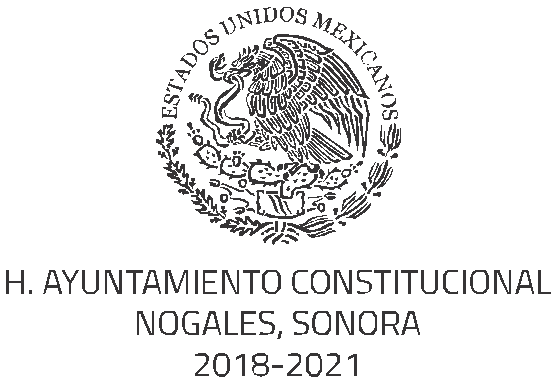 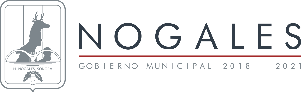 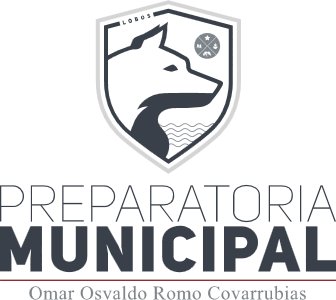 En la ciudad de Nogales Sonora se llevó acabo las inscripciones de nuevo ingreso y las re-inscripciones en la Preparatoria Municipal “Omar Osvaldo Romo Covarrubias” ubicada en la colonia El rastro calle Lago plata sur No.15 y  en Preparatoria Municipal “Omar Osvaldo Romo Covarrubias” unidad La mesa ubicada en la colonia Blvd. Centenario  #175 Col. Bicentenario, fracc. La Mesa, en los días 4 de Noviembre al 18 de Noviembre del año 2019 la siguiente gráfica sintetizan el número total de alumnados de ambos turnos de Matutino y vespertino, teniendo como resultado 521 alumnos reinscritos “unidad Colosio”, 40 alumnos reinscritos “fin de semana”, 14 alumnos reinscritos “prepa en tu empresa”, 61 alumnos nuevo ingreso “unidad Colosio”, 140 alumnos reinscritos “la mesa”, 20 alumnos de nuevo ingreso “la mesa”. 